Konstrukční úlohyK práci s pracovním listem budete potřebovat rýsovací pomůcky, tedy pravoúhlý trojúhelník s ryskou, kružítko, další libovolné pravítko, tužku, případně i gumu. Pro zvýraznění výsledných objektů je možné použít měkkou tužku, pastelku či propisku. Nezapomeňte, že všechna pravítka by měla být čistá a tuhy ořezané. Než začnete rýsovat, je dobré udělat si stranou malý náčrtek.Video: 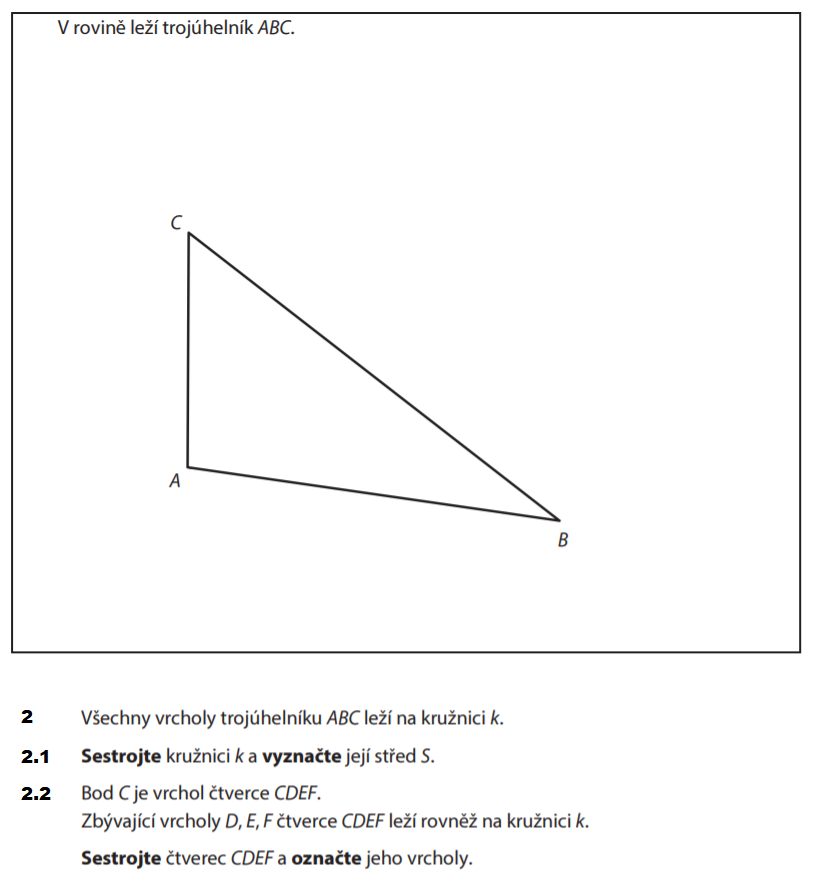 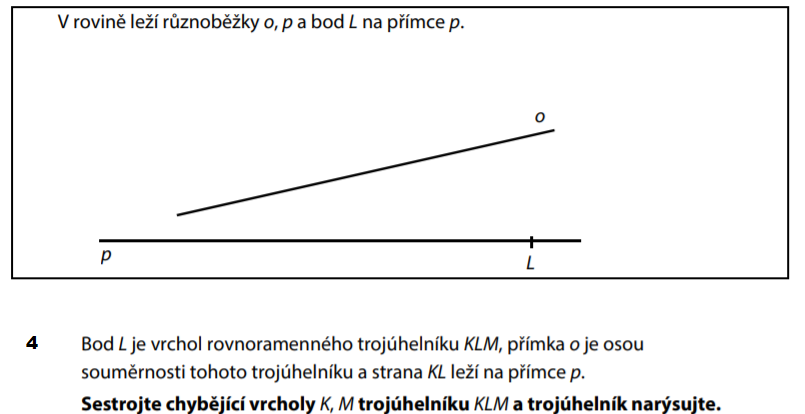 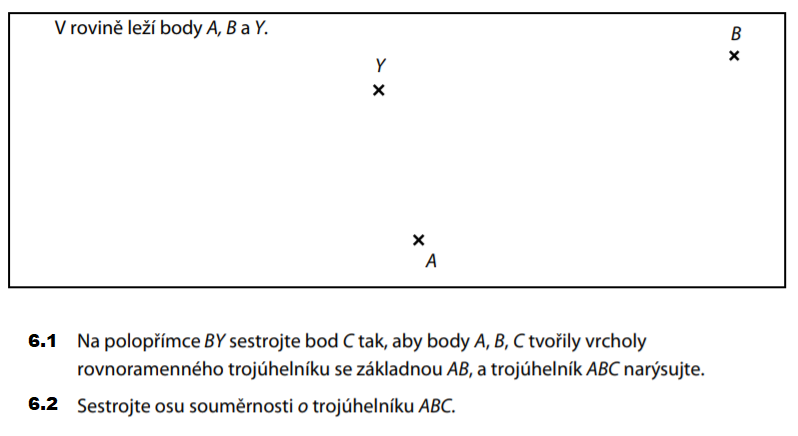 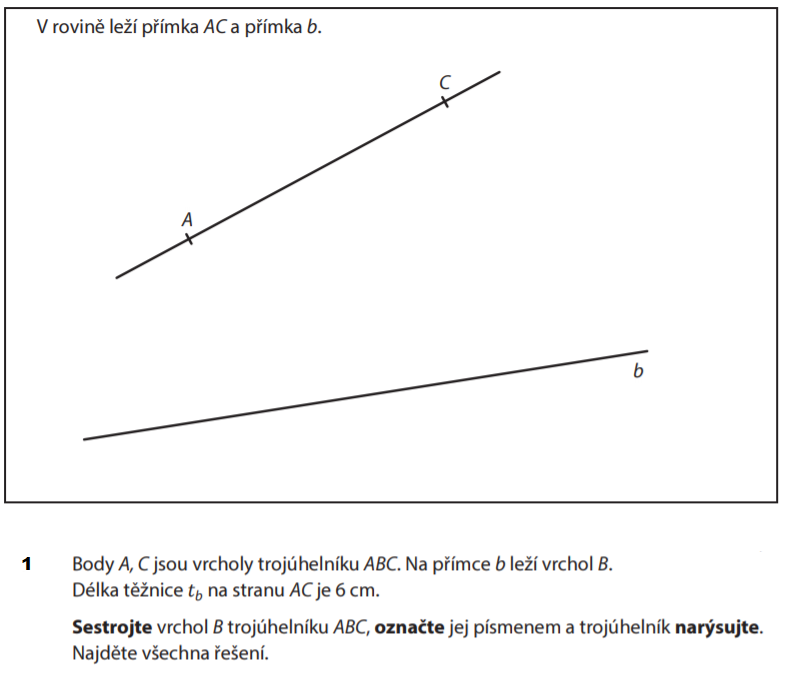 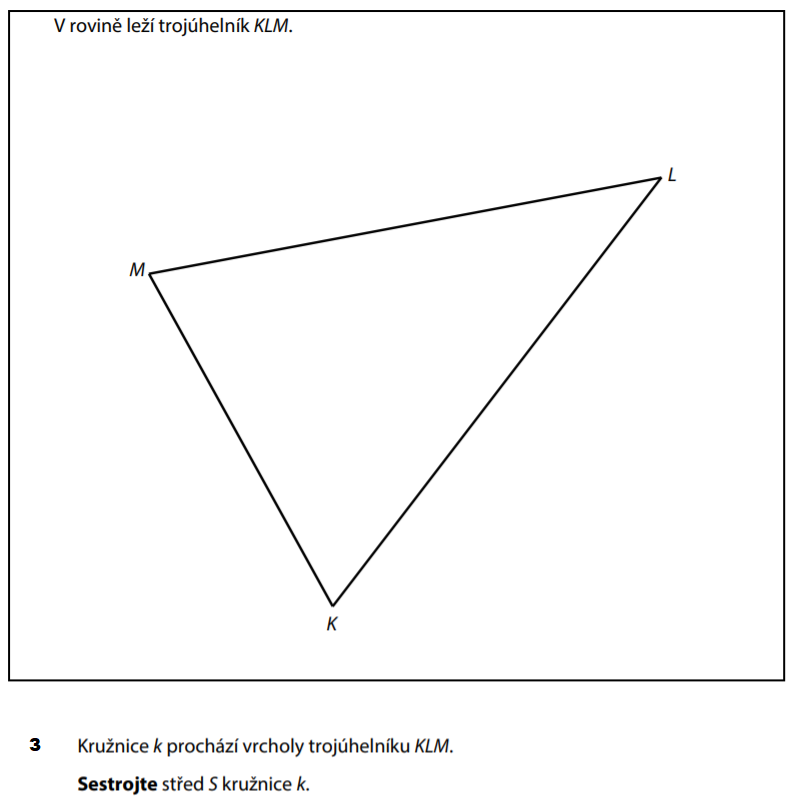 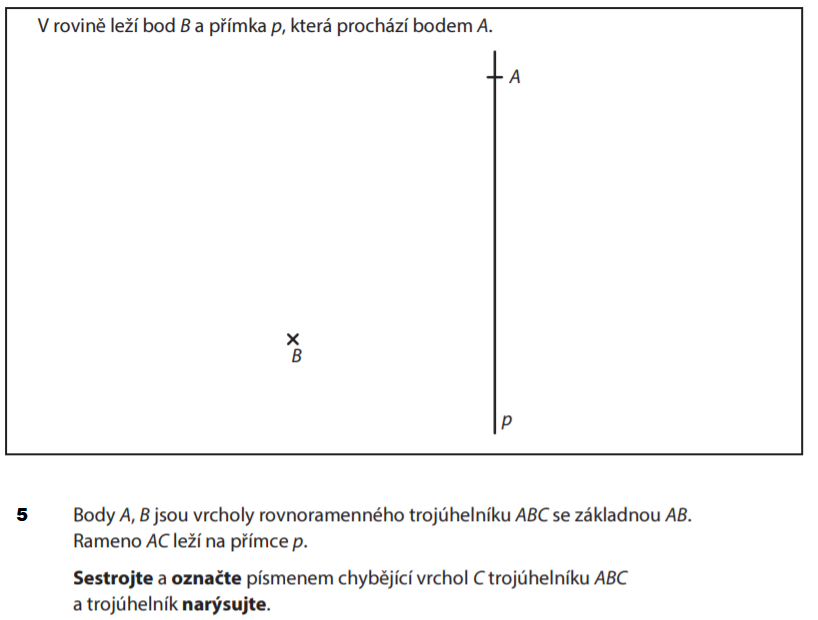 